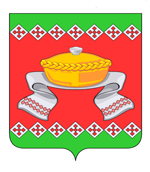 РОССИЙСКАЯ  ФЕДЕРАЦИЯОРЛОВСКАЯ   ОБЛАСТЬАДМИНИСТРАЦИЯ   СОСКОВСКОГО   РАЙОНАПОСТАНОВЛЕНИЕс. СосковоВ связи с кадровыми изменениями, Администрация Сосковского районаПОСТАНОВЛЯЕТ:1. Внести изменения в постановление Администрации Сосковского района от 27 июня 2014 года № 172 «О комиссии по соблюдению требований к служебному поведению муниципальных служащих Сосковского района и урегулированию конфликта интересов», изложив приложение 2 в новой редакции, согласно приложению к настоящему постановлению.2. Контроль за исполнением настоящего постановления оставляю за собой.Глава района                                                                                                Р. М. СилкинПриложение к постановлению Администрации Сосковского района                от 19 октября 2016 года  № 173«Приложение 2к постановлению Администрации Сосковского района                от  27 июня 2014  года  № 172СОСТАВ комиссии по соблюдению требований к служебному поведению муниципальных служащих Сосковского района и урегулированию конфликта интересов Председатель комиссии - 	Агеев В.С. – первый заместитель Главы Администрации районаЗаместитель председателя комиссии - 	Черникова Г.И. - заместитель Главы Администрации по социальной сфере и экономикеСекретарь комиссии - 	Харланова Л.С. – начальник отдела организационной работы и делопроизводства Администрации районаЧлены комиссии:Чуршуков И.И. - 	начальник юридического отдела Администрации районаЕфимова А. А. -	главный специалист по делопроизводству и кадровой работе Зубилин С.П. - 	глава Сосковского сельского поселения, депутат Сосковского районного Совета народных депутатов (по согласованию)Бунакова Е.В. - 	председатель МО Региональной общественной организации «Союз женщин Орловской области», заведующая филиалом по Сосковскому району ОГУ «ОЦСЗН» (по согласованию)Климкина Н. В. - 	и.о. старшего помощника Урицкого межрайонного прокурора (по согласованию).»«19»октября2016 г.№173О внесении изменений в постановление Администрации Сосковского района от 27 июня 2014 года № 172 «О комиссии по соблюдению требований к служебному поведению муниципальных служащих Сосковского района и урегулированию конфликта интересов»